ONE SOURCE – EMPOWERING CAREGIVERS VOLUNTEER APPLICATION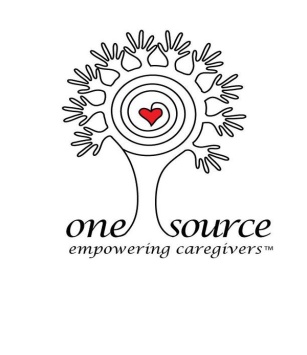 Thank you for choosing One Source - Empowering Caregivers as your opportunity to volunteer in our community.  When you have completed this application, please email it to: vc.empoweringcaregivers@gmail.com or by mail to the address below.______________________________________________________________________I,                                                                                 (print/type your first / last name) understand that One Source - Empowering Caregivers expects a commitment to provide volunteer respite service of one in-home visit (2-4 hours) every week and/or other volunteer duties as discussed through mutual agreement.I understand that, based on my volunteer interests, there may be additional expectations of me to attend a training, educational meetings and community events.  I understand these are important to be able to provide the best service to our in-home caregivers and their loved ones and to participate in the organization. I give authorization for a Criminal Background Record Check through the Department of Justice and know acceptance as a volunteer will be the result of the Livescan process. As a volunteer I will represent ONE SOURCE – EMPOWERING CAREGIVERS as a public steward.  I accept this responsibility and will conduct myself in an appropriate manner and follow the guidelines that OSEC has required to represent the organization.PLEASE PRINT or TYPE     *Signatures on this application are not required if the email listed above           is the email address you use to email this document to OSEC.            VOLUNTEER EMERGENCY CONTACT INFORMATIONMEDICAL EMERGENCY TREATMENTI hereby give OSEC representatives permission to administer basic first aidand/or CPR to me and/or call 911. LIST ANY SPECIAL SKILLS YOU WOULD LIKE TO OFFER OUR ORGANIZATIONLANGUAGE INFORMATION (not required)What languages beside English do you speak?  Place an X in front of all that apply.English	Spanish	French	German	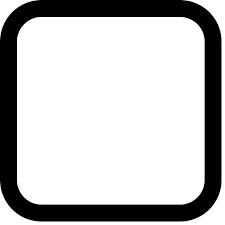 Italian	Japanese	Chinese	RussianOthers______________________________VOLUNTEER OPPORTUNITIESThere are many ways to volunteer with the organization.  The most crucial need is for respite in-home care volunteers (listed at the top as Volunteer Care Specialist.) Place an X before all of the volunteer opportunities that interest you.If you have interest in areas that are not listed, please let us know here and we will find a place for you to join our team.If you have ideas that you think would enhance our programs or services, please share your suggestions with us.If you have suggestions that may be useful/helpful to in-home caregivers and their loved ones, please let us know what you think.PERSONAL OR PROFESSIONAL REFERENCESPlease list two people who will serve as a reference with the understanding that you give OSEC permission to contact them:Name: 							Phone (C) or (H):Is this a personal or professional reference? Name: 							Phone (C) or (H):Is this a personal or professional reference? On behalf of the many families in need of support, thank you for your application!We will be in touch with you shortly to set up an in-person interview.Updated 7.8.2020 KDFirst/Last Name:First/Last Name:First/Last Name:Date:Home Address  Home Address  Home Address  CityStateZipMailing Addressif differentMailing Addressif differentMailing Addressif differentCityCityCityStateZipHome PhoneHome PhoneCell PhoneCell PhoneEmail AddressEmail AddressEmail Address*Signature*Signature*SignatureVolunteer First/Last Name:Healthcare Provider:In case of emergency, notify:In case of emergency, notify:Phone / Relationship:Alternate Person:Phone / Relationship:Signature aboveDatePlace X HEREVolunteer Care Specialist (Provides non-medical in-home respite visits)  Administrative Office supportGrant WritingBoard InterestPublic Relations / Social MediaCommunity OutreachFundraising and Special EventsAssessment Team Assistance (R.N.s, social workers)For Office UseNOTES by initials:How long has reference know the applicant?Other comments:For Office UseNOTES by initials:How long has reference know the applicant?Other comments: